																									NO. 69JOURNALOF THESENATEOF THESTATE OF SOUTH CAROLINAREGULAR SESSION BEGINNING TUESDAY, JANUARY 12, 2021_________FRIDAY, MAY 7, 2021Friday, May 7, 2021(Local Session)Indicates Matter StrickenIndicates New Matter	The Senate assembled at 11:00 A.M., the hour to which it stood adjourned, and was called to order by the ACTING PRESIDENT, Senator SHEALY.ADJOURNMENT	At 11:04 A.M., on motion of Senator HARPOOTLIAN, the Senate adjourned to meet next Tuesday, May 11, 2021, at 12:00 P.M.* * *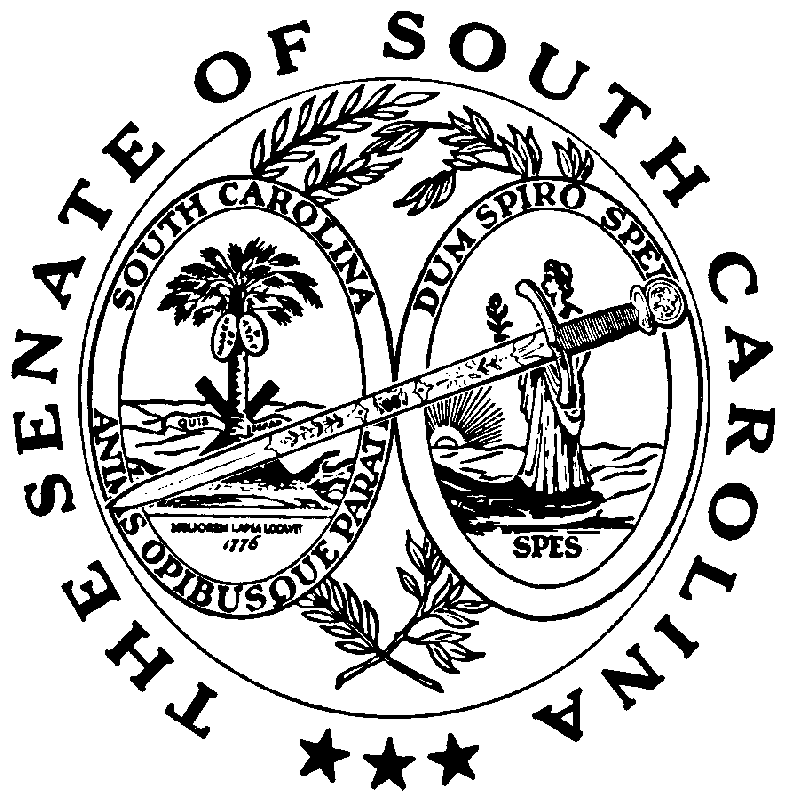 